Arbeitsauftrag zur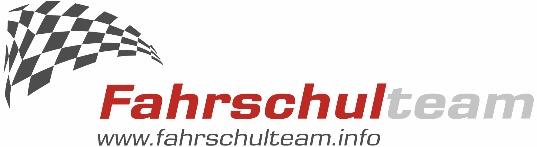 Abfahrtkontrolle ReifenBitte beantworte, unter Zuhilfenahme des Lehrbuches bzw. Internet, bis zur nächsten Fahrstunde folgende Fragen:Wieviel Mindestprofil muss der Reifen mindestens haben?Antwort: mindestens _______ mmAb wieviel mm Profil sollte, laut Empfehlung des ADAC, der Reifen getauscht werden?Antwort: ab ________ mmDer Reifen hat folgende Kennzeichnung. Wofür stehen diese Zahlen, bzw. Buchstaben?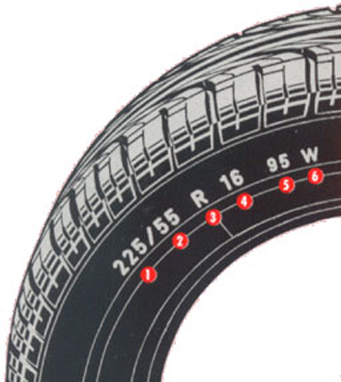 Wie ist ein Winterreifen gekennzeichnet?____________________________________________________________________________________________________________________________________________________________________Wieviel bar Luftdruck muss dieser Wagen auf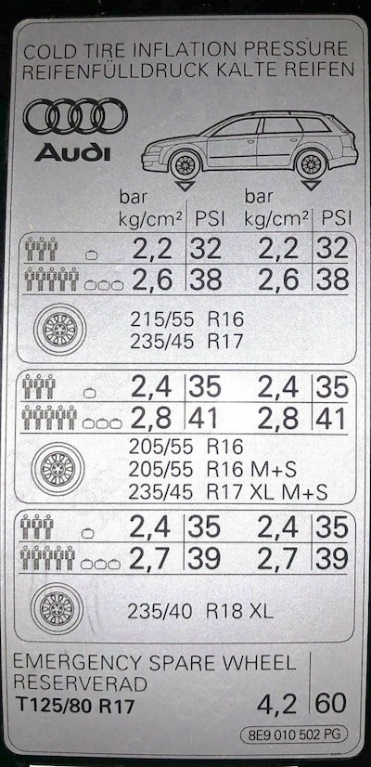 der Vorderachse bei einer Reifengröße von 235/45 R 17, bei Teilbeladung, mindestens haben?  _______ barder Hinterachse bei einer Reifengröße von 235/40 R 18 XL, bei Vollbeladung mindestens haben? ________ barwie hoch sollte der Luftdruck beim Reserverad mindestens sein? _________ bar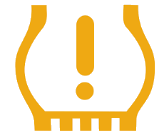 Worauf weist folgende Kontrolllampe hin? ____________________________________________________________________________________________________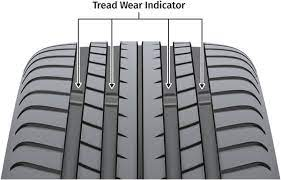 Was zeigen die TWI (Tread Wear Indicator) an?____________________________________________________________________________________________________Das Profil läuft nur in der Mitte des Reifens ab. Was kann die Ursache sein?__________________________________________________________________________________Das Profil läuft nur an den Außenseiten ab. Was kann die Ursache sein?__________________________________________________________________________________Das Profil läuft ungleichmäßig ab. Was kann die Ursache sein?__________________________________________________________________________________Wie kommen solche Schäden am Reifen zustande? 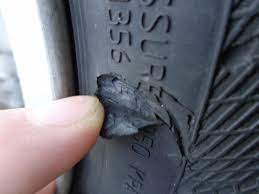 _____________________________________________________________________________________________________________________________________________Wie kann der Reifen an der Lauffläche beschädigt werden?____________________________________________________________________________________________________________________________________________________________________